˛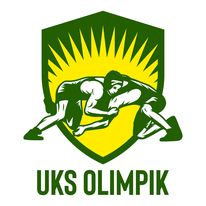  IV Otwarte  Mistrzostwa Kociewia w Zapasach Stylu Wolnego, Zapasach Kobiet, MłodzikóworazDrużynowe Mistrzostwa Kociewia w Zapasach Dzieci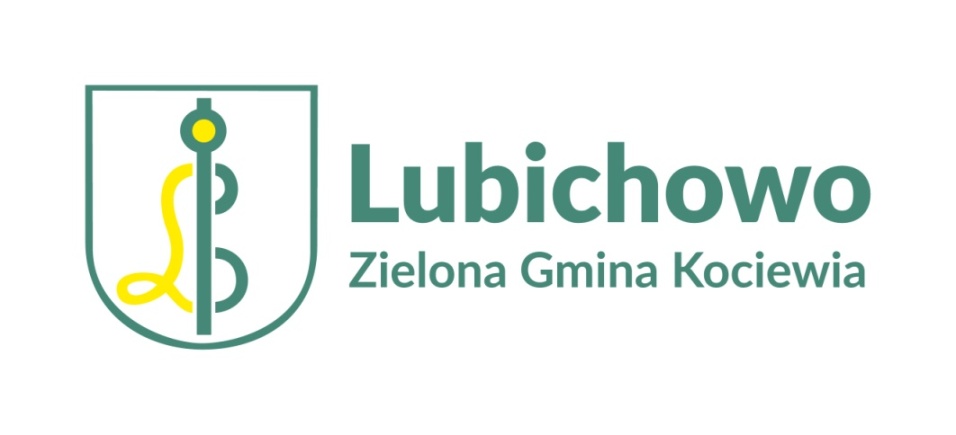 Lubichowo 2022.12.03POMORSKI OKRĘGOWY ZWIĄZEK ZAPAŚNICZY Gdańsk Al. Zwycięstwa 51, tel. 520 31 02KOMUNIKAT ORGANIZACYJNY   IV Otwarte Mistrzostwa Kociewie               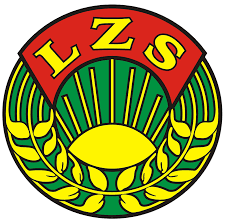 w Zapasach Stylu Wolnego, Zapasach Kobiet Młodzików, Młodziczek orazDrużynowe Mistrzostwa Kociewia w Zapasach Dzieci, Zabawy z MocowaniemCel imprezy sportowej:sprawdzenie poziomu wyszkolenia zawodników w Województwie Pomorskim . dalsza  popularyzacja  zapasów  na  wybrzeżuwyłonienie najlepszych zawodników i zawodniczek, propagowanie zdrowego stylu życia,promocja UKS „OLIMPIK” a także Gminy Lubichowo,Organizator :UKS „OLIMPIK”  Lubichowo,Pomorskie Zrzeszenie LZS w Gdańsku,Pomorski  Okręgowy  Związek  Zapaśniczy,Urząd Marszałkowski w Gdańsku,Urząd Gminy Lubichowo,Partnerzy:Publiczna Szkoła Podstawowa im. Ks. Kard. St. Wyszyńskiego w Lubichowie,Gminny Ośrodek Kultury w Lubichowie,Zespól folklorystyczny „Kociewiacy”,Termin i miejsce:   Turniej  odbędzie  się  w  dniu  03.12.2022 roku w sali sportowej  w Lubichowie ul. Ks. Lorenza 8 , 83-240 Lubichowo.Zasady uczestnictwa:W zawodach biorą udział zawodniczki zgłoszone przez kluby posiadające aktualne badania lek. i dok. tożsamości. ( legitymacja szkolna).W  zawodach  mogą  brać  udział  zawodnicy  urodzeni :Młodzicy 2008 - 2010 –  44 kg, 48 kg, 52 kg, 68 kg, 85 kg,Młodziczki : 2008 – 2010 -  46 kg, 50 kg, Mini zapasy chłopcy  2011 – 2013 -    32 kg, 35 kg,38 kg, Mini zapasy dziewczyny 2011– 2013  -   32 kg, 35 kg,38 kg, Zabawy z mocowaniem: zawodnicy ur. 2015 – 2013 który mają niewielki staż treningowy wystartują w rywalizacji drużynowej, miedzy kilkoma drużynami. ( od 2 do 3 konkurencji)Natomiast zawodnicy ur. 2016 – 2017 chłopcy i dziewczynki wezmą udział w konkurencji  ogonki.Punktacja  klubowa  I m – 7 pkt , II m – 5 pkt , III m - 4pkt , IV m – 3 pkt ,V m – 1,5 pkt , V m – 1,5 pkt . Warunkiem uczestnictwa w zawodach:  badania lekarskie, zapasach dzieci zawodnik posiada badania lekarskie oraz zgodę Rodzica i Trenera Klubowego. Finanse:  Koszty  organizacyjne  imprezy  pokrywa :Organizator,koszty uczestnictwa pokrywają macierzyste kluby – startowe 10zł/os,koszty ubezpieczenia od NW zawodników pokrywają macierzyste kluby,Nagrody:Indywidualne:I, II,  III, III  miejsce -  zawodnicy otrzymują medale i dyplomy, upominek,I – V miejsca - dyplomy za miejsce, pozostali za udział, upominek,Zespołowe:I – VI  miejsce - puchary i dyplomy, upominek,Program zawodów:         03.12.2022 r. ( sobota )godz. 8.00 – 8.30 – Przyjazd ekip,godz. 8.30 – 9.30 – Waga zawodników oraz kontrola lekarska,godz. 9.30 – 10.00 – Odprawa techniczna trenerów oraz sędziów głównych,godz. 10.00 – 10.30 – Otwarcie zawodów,godz. 10.30 – 12.30 – Walki eliminacyjne,godz. 12.30 – 13.00 – Obiad dla zawodników oraz trenerów,godz. 13.00 – 14.00 – Walki finałowe,godz. 14.00 –  15.00 – - Dekoracja zawodników oraz zakończenie zawodów,Zgłoszenie do zawodów:uksmat@wp.pl Sędzia główny zawodów Piotr Mazur.uksolimpiklubichowo@gmail.com Seweryn Murawski Prezes UKS „OLIMPIK” Lubichowo, 728335632